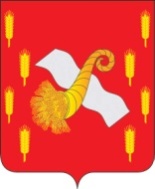 РОССИЙСКАЯ ФЕДЕРАЦИЯОРЛОВСКАЯ ОБЛАСТЬАдминистрация Новодеревеньковского районаПОСТАНОВЛЕНИЕот «14»  апреля  2017 г.                                                                                               № 89В соответствии с  Федеральным законом от 03 июля 2016г. № 361-ФЗ «О внесении изменений  в отдельные  законодательные акты РФ и признании утратившими силу отдельных  законодательных актов (положений законодательных актов) Российской Федерации», Федеральным законом от 03 июля 2016г. № 373-ФЗ «О внесении изменений  в Градостроительный кодекс Российской Федерации, отдельные  законодательные акты РФ в части совершенствования регулирования подготовки согласования и утверждения документации по планировке территории и обеспечение  комплексного и устойчивого развития территории  и признании утратившими силу отдельных положений законодательных актов Российской Федерации»,  Федеральным законом  от 19 декабря 2016г. №445-ФЗ «О внесении изменений  в статьи 51 и 55 Градостроительного кодекса Российской Федерации» ПОСТАНОВЛЯЮ:Внести в приложение к постановлению администрации Новодеревеньковского района от 16 .11.2015г. № 314  «Об утверждении административного регламента предоставление муниципальной услуги  «Подготовка и выдача разрешений  на ввод объектов в эксплуатацию  при осуществлении строительства, реконструкции объектов капитального строительства, расположенных на территории сельских поселений Новодеревеньковского района в целях малоэтажного жилищного строительства и (или) индивидуального жилищного строительства» следующие изменения:Пункт 2.4. административного регламента изложить в следующей редакции:«2.4. Сроки предоставления муниципальной  услуги2.4.1.Общий срок предоставления муниципальной услуги- в течении семи рабочих дней со дня поступления заявления о выдаче  разрешения на ввод объекта в эксплуатацию.»     2)  пункт 2.6.1. изложить в следующей редакции:       « 2.6.1.  Муниципальная услуга предоставляется на основании письменного заявления на имя главы района о выдаче разрешения   на ввод объекта в эксплуатацию (приложение 1). Заявление подается непосредственно в администрацию Новодеревеньковского района или через многофункциональный центр.»	3) в пункте 2.6.2 административного регламента:	а) подпункт 2 изложить в следующей редакции:         «2) градостроительный план земельного участка,  представленный для получения  разрешения на строительство»;           б) дополнить подпунктами 10-12 следующего содержания: «10)	документ, подтверждающий заключение договора обязательного страхования гражданской ответственности владельца опасного объекта за причинение вреда в результате аварии на опасном объекте в соответствии с законодательством Российской Федерации об обязательном страховании гражданской ответственности владельца опасного объекта за причинение вреда в результате аварии на опасном объекте;11) акт приемки выполненных работ по сохранению объекта культурного наследия, утвержденный соответствующим органом охраны объектов культурного наследия, определенным Федеральным законом от 25 июня 2002 года N 73-ФЗ "Об объектах культурного наследия (памятниках истории и культуры) народов Российской Федерации", при проведении реставрации, консервации, ремонта этого объекта и его приспособления для современного использования;12)	технический план объекта капитального строительства, подготовленный в соответствии с Федеральным законом от 13 июля 2015 года N 218-ФЗ "О государственной регистрации   недвижимости".4) подпункт 2.6.5. пункта 2.6. изложить в следующей редакции:      «2.6.5. Документы, указанные в подпунктах 1, 4, 5, 6, 7, 8 и 12 пункта 2.6.2 настоящего административного регламента  направляются заявителем самостоятельно, если указанные документы (их копии или сведения, содержащиеся в них) отсутствуют в распоряжении органов государственной власти, органов местного самоуправления либо подведомственных государственным органам или органам местного самоуправления организаций. Если документы, указанные в настоящем подпункте, находятся в распоряжении органов государственной власти, органов местного самоуправления либо подведомственных государственным органам или органам местного самоуправления организаций, такие документы запрашиваются  администрацией района в органах и организациях, в распоряжении которых находятся указанные документы, если застройщик не представил указанные документы самостоятельно."            5) Пункт 2.6. административного регламента дополнить подпунктом 2.6.6 следующего содержания: «2.6.6. документы, предусмотренные подпунктом 2.6.2. пункта 2.6. настоящего административного регламента могут быть направлены в электронной форме.»7) пункт 2.7. административного регламента изложить в следующей редакции:«2.7.  Основания для отказа в  предоставлении муниципальной услуги:    1) отсутствие документов, предусмотренных  пунктом 2.6.2. настоящего административного регламента;несоответствие объекта капитального строительства требованиям к строительству, реконструкции объекта капитального строительства, установленным на дату выдачи представленного для получения разрешения на строительство градостроительного плана земельного участка;3)	несоответствие объекта капитального строительства требованиям, установленным в разрешении на строительство;4)	несоответствие параметров построенного, реконструированного объекта капитального
строительства проектной документации. Данное основание не применяется в отношении объектов
индивидуального жилищного строительства;5)	несоответствие объекта капитального строительства разрешенному использованию земельного участка и (или) ограничениям, установленным в соответствии с земельным и иным законодательством Российской Федерации на дату выдачи представленного для получения разрешения на строительство градостроительного плана земельного участка градостроительным регламентом;  6) невыполнении требований, предусмотренных частью 18 статьи 51 Градостроительного кодекса Российской Федерации по передаче безвозмездно в орган, выдавший разрешение на строительство, сведений о площади, о высоте и количестве этажей планируемого объекта капитального строительства, о сетях инженерно-технического обеспечения, одного экземпляра копии результатов инженерных изысканий и по одному экземпляру копий разделов проектной документации, предусмотренных пунктами 2, 8 - 10 и 11.1 части 12 статьи 48 Градостроительного кодекса Российской Федерации, или одного экземпляра копии схемы планировочной организации земельного участка с обозначением места размещения объекта индивидуального жилищного строительства, а в случае строительства или реконструкции объекта капитального строительства в границах территории исторического поселения также предусмотренного пунктом 3 части 12 статьи 48 Градостроительного Кодекса раздела проектной документации объекта капитального строительства или предусмотренного пунктом 4 части 9 статьи 51 Градостроительного Кодекса описания внешнего облика объекта индивидуального жилищного строительства (за исключением случая, если строительство или реконструкция объекта капитального строительства осуществлялись в соответствии с типовым архитектурным решением объекта капитального строительства).»   Опубликовать настоящее постановление в газете «Новодеревеньковский вестник» и разместить на официальном сайте администрации Новодеревеньковского района в сети Интернет.3. Настоящее постановление вступает в силу с момента его официального опубликования.4. Контроль за исполнением настоящего постановления возложить на заместителя главы администрации по координации производственно-коммерческой деятельности – Гришина А.В.Глава района                                                                                                  С.Н.МедведевО внесении изменений в административный регламент  «Подготовка и выдача разрешений  на ввод объектов в эксплуатацию  при осуществлении строительства, реконструкции объектов капитального строительства, расположенных на территории сельских поселений Новодеревеньковского района в целях малоэтажного жилищного строительства и (или) индивидуального жилищного строительства», утвержденный  постановлением администрации Новодеревеньковского района  № 314 от 16 .11.2015г.